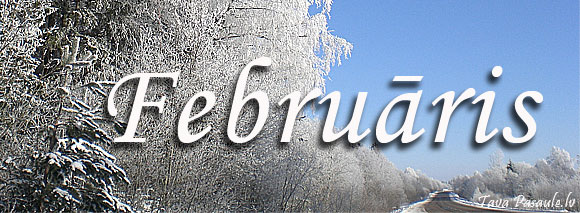 BJC “Jaunība” pasākumu plānsDatumsPasākumsVieta, laiksAtbildīgieJanvāris- marts Interešu izglītības vizuālās un vizuāli plastiskās mākslas pulciņu pedagogu metodisko darbu skate un pieredzes apmaiņa (metodisko darbu izstrāde)Skolās J.Veļičko(nolikums tiks izsūtīts skolām)februārīRadošais cikls „Fortūna- 20 gadus kopā ar jums”- veltījums bērnu kluba „Fortūna” 20-gadei. DP BJC “Jaunība” brīvā laika kluba Fortūna” audzēkņiem un vecākiem- Panno “Ziedi Kluba dienā”-Krustvārdu mīkla „Fortūnai- 20”- Radošā retrospekcija „Fortūna – vienmēr mūsu” - 12.02. Zoom tikšanās - Joku kvests „20 sportiski pārbaudījumi” V. Rudņeva un pulciņu skolotājiN.StankevičaJ.JemeljanovsE.DavidčuksV.RudņevaE.DavidčuksA.UzolsV.Rudņeva02.02.“Jaunatnes politikas prioritātes 2022.-2027.gadam” plānošanas dokumenta darba grupaIzglītības pārvalde, 9.kabinets plkst. 10.00-11.00M.KravaleG.VanagaV.KozlovskaS.UpīteS.ČeirāneG.PastareL.FreibergaO.JefremovaJ.Dobkevičs02.02.Pulciņa “Jaunie Kartogrāfi” skolotājas atklātā nodarbība: “Slēpošana: slidsoļa   tehnika”Stropu aktīvās atpūtas un slēpošanas trase, plkst.17.30-18.50A.Smoļakova03.02.Skolēnu pašpārvalžu koordinatoru tikšanāsTiešsaistes seminārs ZOOM platformā plkst.15.00-16.00G.Vanaga03.02. – 15.02.Kompleksais pasākums “Valentīna diena” Daugavpils pilsētas Bērnu un jauniešu centra “Jaunība” brīvā laika kluba “Smaids” bērniem un jauniešiemDaugavpils pilsētas Bērnu un jauniešu centra “Jaunība” brīvā laika klubā “Smaids” plkst. 15.30                 T. SuhoviloJ. Suhovilo04.02.Tautas tradīciju “Meteņi” fotoorientēšanās Daugavpils pilsētas Bērnu un jauniešu centra “Jaunība” brīvā laika kluba “Križī” bērniem un jauniešiemDaugavpils pilsētas Bērnu un jauniešu centra “Jaunība” brīvā laika klubā “Križi” plkst. 14.50G.Vanaga05.02.         IX Viskrievijas humānās pedagoģijas lasījumi „Prieks ir īpaša gudrība” online režīmā (pedagogiem – interesentiem)                       Lai reģistrētos, ir nepieciešams aizpildīt online anketu līdz 2022.gada 1.februārim saitē  https://taplink.cc/menu.amonashvili/p/83e065/Lūgums par reģistrēšanos informēt V.Rudņevu +37129540715 vai valentina-caika@mail.ru     V.RudņevaInformatīvā vēstule un Lasījumu programma tiks izvietotas vietnēs http://ichp.org.ru/и http://www.detisvet.ru07.02.- 14.02.Kompleksais pasākums “Valentīna diena” Daugavpils pilsētas Bērnu un jauniešu centra  “Jaunība” apkaimes brīvā laika kluba  “Grīva” jauniešiemDaugavpils pilsētas Bērnu un jauniešu centra “Jaunība” brīvā laika klubā ”Grīva”(pēc nodarbību saraksta)I.Jackevičapulciņu skolotāji09.02.Pulciņa “Jaunie kartogrāfi” skolotājas atklātā nodarbība – Spēka vingrinājumi. Kartes lasīšanas un atmiņas uzdevumiZOOM platformā, plkst.17.30-18.50A.Smoļakova10.02.Radošā darbnīca “Mana sirds- manam draugam”  Valentīndienas atklātnes sagatavošana Daugavpils pilsētas Bērnu un jauniešu centra “Jaunība” brīvā laika kluba “Ruģeļi” bērniem un jauniešiemDaugavpils pilsētas Bērnu un jauniešu centra “Jaunība” brīvā laika klubā “Ruģeļi” plkst. 16.00A.Skurjate11.02.Kvest-party “Mūzikas atbalss” Daugavpils pilsētas Bērnu un jauniešu centra “Jaunība” brīvā laika kluba “Ruģeļi” bērniem un jauniešiemDaugavpils pilsētas Bērnu un jauniešu centra “Jaunība” brīvā laika klubā “Ruģeļi” plkst. 16.00A.Skurjate11.02.“Valentīndienas priekšvakara burziņš” Daugavpils pilsētas Bērnu un jauniešu centra “Jaunība” brīvā laika kluba “Križi” bērniem un jauniešiemDaugavpils pilsētas Bērnu un jauniešu centra “Jaunība” brīvā laika klubā “Križi” plkst. 18.00-20.00G.Vanaga12.02.Pulciņa “Tehniskā modelēšana” skolotājas atklātā stunda – Kuģi. Kuģu modeļi.Saules ielā 7, kab.1.2.plkst. 9.00-10.25A.Labute12.02.-13.02.Latvijas ziemas orientēšanās čempionāts vidējā distancē un stafetēDaugavpils, StropiA.Smoļakova
Ļ.PavļukovaN.Grigorjevs01.02.-15.02.Svētā Valentīna dienai veltīts pasākumu komplekss   Daugavpils pilsētas Bērnu un jauniešu centra “Jaunība”  brīvā laika kluba “STARS” bērniem un jauniešiemDaugavpils pilsētas Bērnu un jauniešu centra “Jaunība” brīvā laika klubā “STARS” A.Mamajeva14.02.Pulciņa “Jaunie kartogrāfi” skolotājas atklātā nodarbība- tehniskā sagatavotība: orientēšanās tehnika ziemas orientēšanās ar slēpēmDaugavpils pilsētas Bērnu un jauniešu centra “Jaunība” brīvā laika klubā “Sudraba avoti” plkst.17.10.-18.35Ļ. Pavļukova 14.02.-28.02.Pulciņa “Tehniskā modelēšana” audzēkņu darbu izstāde.Daugavpils pilsētas Bērnu un jauniešu centrā “Jaunība”, Saules ielā 7A.Labute15.02.“Iepriecini mīļos Valentīndienā!” Radoša darbnīca (“Valentinka”- atklātne) Daugavpils pilsētas Bērnu un jauniešu centra  “Jaunība”  brīvā laika kluba  “Mezgls” jauniešiemDaugavpils pilsētas Bērnu un jauniešu centra  “Jaunība” apkaimes brīvā laika klubā  “Mezgls”plkst.15.00-18.00 T.Smirnova16.02.Pašpārvalžu izglītojošais cikls “Gudrība”, Nr.VP2021/5-10  “Iesaisties, dari un radi Daugavpilī” ietvarosTiešsaistes seminārs ZOOM platformā plkst.13.00 -16.00S.UpīteG.Vanaga18.02.Intelektuāla spēle “Mana Latvija” Daugavpils pilsēta Bērnu un jauniešu centra “Jaunība” brīvā laika kluba “Križi” bērniem un jauniešiemDaugavpils pilsētas Bērnu un jauniešu centra “Jaunība” brīvā laika klubā “Križi” plkst. 15.00G.Vanaga19.02.Pasākums “Superpuika”, kurā iekļautas dažādās sporta un intelektuālas aktivitātēs Daugavpils pilsētas Bērnu un jauniešu centra “Jaunība” brīvā laika kluba “Ruģeļi” bērniem un jauniešiemDaugavpils pilsētas Bērnu un jauniešu centra “Jaunība” brīvā laika klubā “Ruģeļi” plkst. 10.00A.Skurjate19.02.Kvests “Es varu, es daru” Daugavpils pilsētas Bērnu un jauniešu centra “Jaunība” brīvā laika kluba “Smaids” bērniem un jauniešiemDaugavpils pilsētas Bērnu un jauniešu centra “Jaunība” brīvā laika klubā “Smaids” plkst. 12.00T. Suhovilo21.02.Pulciņa “Orientēšanās sports” skolotājas atklātā nodarbība- speciālā fiziskā sagatavotība: distanču slēpošana – ātruma treniņšDaugavpils pilsētas Bērnu un jauniešu centra “Jaunība” brīvā laika klubā “Sudraba avoti”plkst.17.10.-18.35Ļ. Pavļukova 21.02.Izglītojošais seminārs  apkaimes brīvā laika klubu vadītājiemZOOM , plkst.11.00A.JansoneV.Kozlovska 21.02. – 22.03.Attālinātais konkurss “Skaņas un priekšmeti” Daugavpils pilsētas Bērnu un jauniešu centra “Jaunība” brīvā laika klubu bērniem un jauniešiemWhatsApp, ZOOM lietotnēsJ. SuhoviloT. Suhovilo23.02.Intelektuāla spēle "Latvijas dzīvnieki"  Daugavpils pilsētas Bērnu un jauniešu centra “Jaunība” brīvā laika kluba “STARS” bērniem un jauniešiemDaugavpils pilsētas Bērnu un jauniešu centra “Jaunība” brīvā laika klubā “STARS” plkst.15.30A.Mamajeva23.02.Seminārs direktoru vietniekiemizglītības un audzināšanas jomā“Paplašinātas skolēna izglītībaspieredzes aktualizēšana valsts svētku kontekstā”.Tiešsaistēplkst.14.00Saite tiks izsūtīta individuāliDirektoru vietniekuizglītības un audzināšanas jomā MA25.02.Koka auto ātrumsacensības un dizaina konkurss “Jundas kauss 2022”Jelgava, plkst.15.00 tiešsaistēA.LabuteJ.Konovalovs28.02.Pulciņa “Orientēšanās sports” skolotājas atklātā nodarbība-“Kartes lasīšanas un atmiņas vingrinājumi: ziemas orientēšanās kartes lasīšanas pilnveidošana marķētajā distancē.Daugavpils pilsētas Bērnu un jauniešu centra “Jaunība” brīvā laika klubā “Sudraba avoti” plkst.17.10.-18.35Ļ. Pavļukova 28.02.Administrācijas sanāksmeZOOM plkst.11.00A.Jansone16.02., 2.03., 16.03.Vides interešu izglītības pedagogu profesionālas kompetences pilnveides kursi “Skolenu kritiskās domāšanas veicināšana vides interešu izglītībā.Pieteikties līdz 10.02. aizpildot pieteikumu VISC mājas lapā